Qatar 2022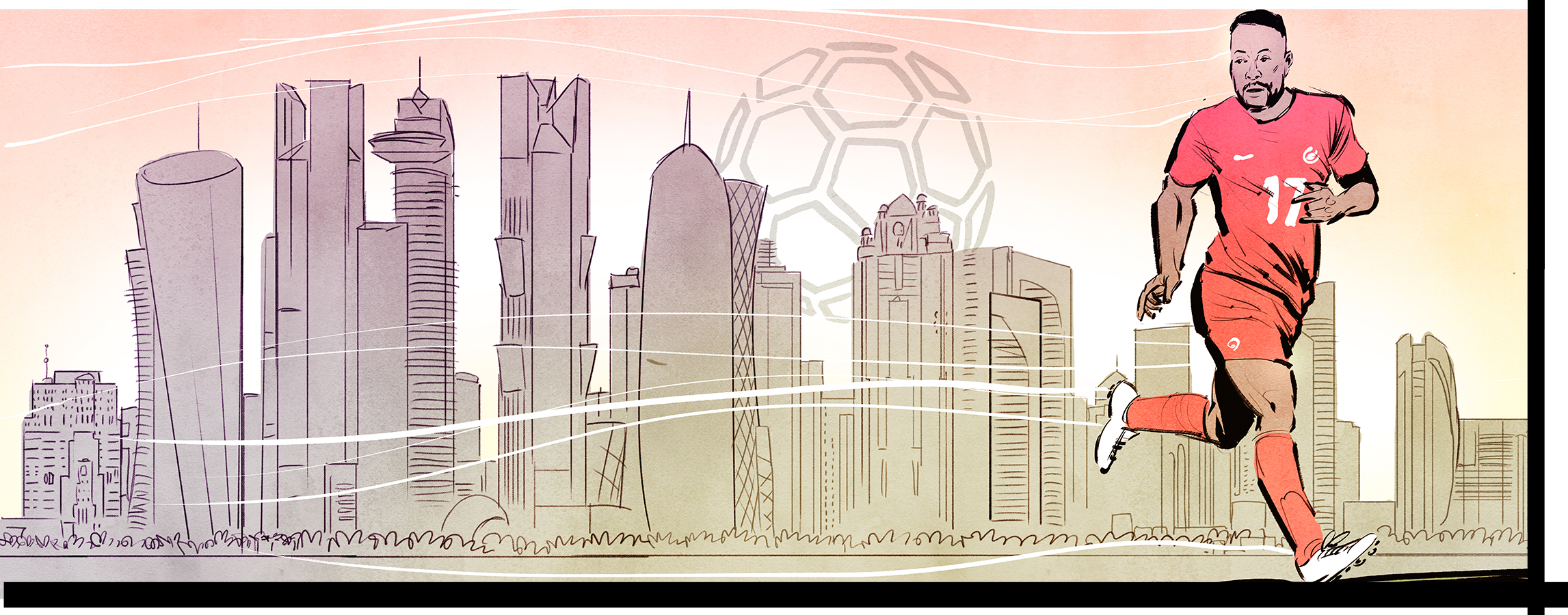 C’est l’événement sportif le plus populaire de la planète. Quelque cinq milliards de supporters – soit plus de la moitié de la population mondiale – le regarderont et encourageront leur équipe favorite. Cette grande manifestation athlétique n’a lieu qu’une fois tous les quatre ans. Mais il ne s’agit pas des Jeux olympiques. Il s’agit de la Coupe du monde de la FIFA.Qatar 2022Et le ballon est sur le point d’être mis en jeu. La 22e édition de la Coupe du monde de la FIFA débute le 20 novembre dans un pays du Moyen-Orient, le Qatar. Pendant quatre semaines, 32 équipes nationales masculines s’affronteront au cours de 64 matches. Ils apporteront le meilleur du soccer mondial dans huit stades et aux supporters du monde entier.Les équipes jouent pour leur pays et pour une part des 440 millions de dollars américains de prix en argent. Il s’agit du montant le plus élevé jamais atteint en 92 ans d’histoire de la Coupe du monde. Le tournoi prend fin le 18 décembre. Les champions soulèveront le trophée de la Coupe du monde et empocheront 42 millions de dollars américains.En tant que pays hôte, le Qatar est assuré de participer à la compétition. Les 211 autres pays membres de la FIFA se sont affrontés au cours des trois dernières années. Les gagnants ont décroché l’une des 31 places restantes.La FIFA répartit les 32 équipes qualifiées en huit groupes distincts. Chaque équipe joue un match contre chacun des trois autres membres de leur groupe. Les deux premières équipes de chaque groupe passent ensuite à la phase à élimination directe. À ce stade, « ça passe ou ça casse ». Seules les équipes gagnantes avancent, jusqu’à ce qu’il en reste deux pour la finale. Seuls huit pays ont déjà remporté la Coupe du monde : l’Allemagne, le Brésil, l’Argentine, l’Espagne, l’Uruguay, la France, l’Angleterre et l’Italie. C’est une compétition difficile. Se qualifier pour ce tournoi est donc déjà un honneur.Le Canada participe!Cette fois, nous avons mérité cet honneur. Après un long passage à vide, l’équipe du Canada, surnommée Les Rouges, a réussi à se qualifier. Les joueurs se sont qualifiés après avoir battu la Jamaïque 4-0 en mars dernier devant 30 000 supporters ravis à Toronto. Ainsi, pour la première fois en 36 ans, nous joueront avec les meilleurs joueurs de soccer de la planète.« Quand j’ai pris mes fonctions, j’ai dit : “Nous allons nous qualifier pour la Coupe du monde. Nous devons donner à ce pays une chose en quoi croire” », a déclaré fièrement l’entraîneur principal John Herdman après la victoire de Toronto.C’est une bataille difficile...Quelles sont les chances du Canada de gagner le trophée? Ce ne sera pas facile. Nous faisons face à un premier tour difficile. La FIFA détermine les premiers matchs. Nous devrons bien jouer contre la Belgique, la Croatie et le Maroc pour accéder au deuxième tour. La Belgique est actuellement classée numéro deux. La Croatie a été finaliste de la Coupe en 2018. Elle est classée 16e. Le Maroc est classé 24e. C’est le seul pays à ne pas avoir été battu lors des qualifications africaines. Le Canada est classé 38e.« Nous ne sommes pas les favoris », a admis le défenseur et milieu de terrain Alphonso Davies. « Nous sommes là pour compétitionner – et c’est ce que nous ferons. »... Mais il y a de l’espoirNous avons toutefois de bonnes raisons d’espérer un bon résultat. Le Canada a un excellent groupe de joueurs talentueux. Ils pourraient provoquer une surprise. M. Davies est une de ces vedettes. Il joue pour une équipe allemande et y a remporté un certain nombre de trophées là-bas. Un autre joueur remarquable, l’attaquant Jonathan David, est un puissant marqueur qui joue à Lille, en France et au Canada. Quant à l’attaquant Cyle Larin, il a actuellement 25 buts internationaux à son actif. Ceci fait de lui le meilleur marqueur du Canada. Et le capitaine de l’équipe, Atiba Hutchison, a déjà été joueur de l’année au Danemark.« Nous avons beaucoup confiance en nous et nous croyons que nous pouvons bien performer », a dit M. Hutchison.Le Qatar se prépareC’est la première fois qu’une Coupe du monde sera organisée au 
Moyen-Orient.Le Qatar est minuscule. Avec ses 11 610 kilomètres carrés, il fait environ deux fois la taille de l’Île-du-Prince-Édouard. Il a construit des stades, des autoroutes à cinq voies et un système de métro pour cette occasion. Pour cette raison, il s’agira de la Coupe du monde la plus dispendieuse de l’histoire. Elle coûtera la somme astronomique de 220 milliards de dollars américains.Plus de 1,3 million de supporters sont attendus pour le tournoi. Ceci représente environ la moitié de la population du Qatar qui compte 2,9 millions habitants. Accueillir autant de visiteurs est un défi. Même louer une tente dans un camping pourrait coûter jusqu’à 380 dollars par nuit.Les Amériques en 2026!La prochaine fois, ce sera notre tour d’accueillir la planète. Le Canada, Les É.-U. et le Mexique ont remporté une candidature commune pour accueillir la Coupe du monde en 2026! Et une fois que les Rouges auront quatre années de pratique de plus, rien ne pourra les arrêter. En attendant, encourageons-les cette année.Le saviez-vous...?C’est la première Coupe du monde qui ne se déroule pas en mai, juin ou juillet. Elle se déroule à l’automne en raison de la chaleur estivale intense du Qatar.Tragédie des travailleurs migrants au QatarLe groupe de défense des droits de l’homme Amnistie internationale dit que le Qatar accueille la Coupe du monde à un coût terrible.Selon un reportage, depuis 2010, plus de 6 500 travailleurs originaires d’Inde, du Pakistan, du Népal, du Bangladesh et du Sri Lanka sont morts en aidant à construire des stades, des hôtels et d’autres structures pour l’événement. Selon les critiques, ces migrants mal payés ont été forcés de travailler dans des conditions dangereuses et par une chaleur extrême. Nombre d’entre eux ont été blessés ou sont morts par la suite.Le syndicat mondial des joueurs de soccer, la FIFPRO, a envoyé une lettre ouverte critiquant le Qatar pour le traitement qu’il a réservé aux migrants.Amnistie internationale veut que la FIFA mette de côté au moins 440 millions de dollars pour aider ces travailleurs victimes d’abus. Il s’agit de la même somme que le prix actuel de la Coupe du monde.FIFA : Fédération internationale de football association – l’organisme international qui régit le soccer. (Le sport que les Canadiens appellent « soccer » est connu sous le nom de « football » en dehors de l’Amérique du Nord.) Questions de compréhension 1. Qu’est-ce qu’est la FIFA? Combien de pays appartiennent à cette organisation?2. Quel tournoi de soccer aura lieu au Qatar du 20 novembre au 18 décembre? 3. Pourquoi ce tournoi se déroule-t-il à ce moment-là?4. Décris la popularité de cette compétition internationale. Donne des explications.5. Combien d’équipes y participeront? 6. Décris comment fonctionne le tournoi de la Coupe du monde au premier tour.7. Décris comment fonctionne le tournoi de la Coupe du monde au deuxième tour.  8. Énumère au moins trois faits importants concernant le pays d’accueil.9. Combien coûtera l’organisation de ce tournoi? 10. Quelles préoccupations ont été exprimées par certains groupes de défense des droits de l’homme concernant la Coupe du monde 2022? Questions pour aller plus loin1. Le reportage cite le défenseur et milieu de terrain canadien Alphonso Davies qui dit : « Nous ne sommes pas les favoris. À la fin, cela n’a pas d’importance. Nous sommes là pour compétitionner – et c’est ce que nous ferons. »En quoi le fait que l’équipe canadienne soit classée au 38e rang mondial et qu’elle s’engage dans cet événement sans être favorite peut-il affecter l’état d’esprit de l’équipe? Donne des raisons pour appuyer tes idées.2. Souvent, les athlètes professionnels utilisent leur plateforme pour soutenir les causes auxquelles ils croient. Plusieurs capitaines d’équipe de la Coupe du monde 2022 ont fait campagne pour pouvoir porter des brassards arc-en-ciel pendant le tournoi, afin de protester contre la discrimination dont est victime la communauté LGBTQ au Qatar :https://www.cbc.ca/sports/soccer/world-cup-captains-rainbow-armbands-1.6590003 [en anglais]
https://ici.radio-canada.ca/sports/1873335/soccer-fifa-coupe-monde-drapeau-lgbtq-stades-qatarSelon toi, pour quelles raisons les athlètes qui représentent leur pays dans des compétitions internationales doivent-ils exprimer leur soutien à des causes qui peuvent être politiquement sensibles? Pour quelles raisons ne devraient-ils pas le faire? Donne des exemples pour appuyer ta réflexion. Explorer en ligneNota : Les lien ci-dessous sont fournis à http://lesplan.com/fr/liens afin d’en faciliter l’accès. 1. Visite le site officiel de la Coupe du monde de la FIFA :https://www.fifa.com/fifaplus/fr/tournaments/mens/worldcup/qatar2022/countdown-to-qatar-2022Qu’as-tu appris sur Qatar 2022?2. Voici l’équipe nationale canadienne masculine qui participera à la Coupe du monde pour la première fois en 36 ans :https://canadasoccer.com/fr/nationales/camps/?teamId=2068
https://canadasoccer.com/fr/nationales/camps/?camp_id=16003. Qui le Canada affrontera-t-il au premier tour et quelles sont les chances de l’équipe de passer au tour suivant? Découvre les réponses de l’analyste de soccer John Molinaro et du manager de l’équipe canadienne John Herdman :https://ici.radio-canada.ca/sports/1872363/soccer-coupe-monde-canada-qualification-tirage-chapeaux
https://canadasoccer.com/fr/news/john-herdman-le-canada-doit-trouver-un-facteur-x-au-qatar/ 
https://www.cbc.ca/sports/soccer/canada-world-cup-world-cup-draw-analysis-april-1-1.6405484 [en anglais]
https://www.cbc.ca/player/play/2018926659843/ [2:47] [en anglais]Quelles prédictions peux-tu faire sur la façon dont le Canada s’en sortira au premier tour du tournoi?4. Apprends-en davantage sur le pays du Qatar et comment il se compare au Canada :https://donnees.banquemondiale.org/pays/qatar?view=chart 
https://www.donneesmondiales.com/comparaison-pays.php?country1=CAN&country2=QATÉnumère 2 similarités et 2 différences entre ces deux pays : Méli-méloA. Sur la ligne fournie devant chaque question, inscris la lettre qui correspond à la meilleure réponse :______  1. Combien de pays se sont qualifiés pour la Coupe du monde?
	a) 64					b) 32
	c) 16					d) 8______  2. Combien le Qatar a-t-il dépensé pour accueillir la Coupe du monde?
	a) 220 milliards de dollars			b) 110 milliards de dollars
	c) 55 milliards de dollars			d) 800 millions de dollars______  3. L’équipe de soccer du Canada est surnommée :
	a) Les Bleus				b) Les Trois Lions
	c) Les Habitants				d) Les RougesB. Indique V (Vrai) ou F (Faux) devant chaque énoncé. Si un énoncé est Vrai, écris sur la ligne un fait important ou un détail pour appuyer l’énoncé. Si un énoncé est Faux, écris la version correcte sur la ligne.______ 4. Vrai ou Faux? 212 pays sont membres de la FIFA.______ 5. Vrai ou Faux? Le Canada ne s’est pas qualifié pour la Coupe du monde.______ 6. Vrai ou Faux? La Coupe du monde a toujours lieu en novembre et en décembre.C. Remplis les blancs afin de compléter chaque phrase.				7. FIFA = Fédération internationale de                                                                      association. 8. Le pays hôte de la Coupe du Monde est assuré de                                                                      au tournoi.9.  Le groupe de défense des droits de l’homme                                                                      internationale a critiqué les préparations de la Coupe du monde au Qatar.D. Réponds à la question suivante en un paragraphe. (Utilise une feuille séparée si nécessaire.)10. Quelles raisons peux-tu mettre de l’avant pour expliquer pourquoi la Coupe du monde est si populaire?